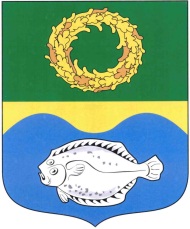 РОССИЙСКАЯ ФЕДЕРАЦИЯКАЛИНИНГРАДСКАЯ ОБЛАСТЬОКРУЖНОЙ СОВЕТ ДЕПУТАТОВМУНИЦИПАЛЬНОГО ОБРАЗОВАНИЯ«ЗЕЛЕНОГРАДСКИЙ ГОРОДСКОЙ ОКРУГ»(первого созыва)РЕШЕНИЕ от 17 октября  2018 года                                                                            № 254 г. Зеленоградск                                  Об утверждении Положения о представительских и иных прочих расходах в органах местного самоуправления муниципального образования "Зеленоградский городской округ"      Заслушав и обсудив информацию главы муниципального образования «Зеленоградский городской округ» С.В. Кулакова, в соответствии с Бюджетным кодексом Российской Федерации, Федеральным законом от 06.10.2003 г. № 131-ФЗ "Об общих принципах организации местного самоуправления в Российской Федерации", Уставом муниципального образования «Зеленоградский городской округ», окружной Совет депутатов муниципального образования «Зеленоградский городской округ»Р Е Ш И Л :      1.  Утвердить Положение о представительских и иных прочих расходах в органах местного самоуправления муниципального образования "Зеленоградский городской округ" согласно приложению к настоящему решению.      2. Опубликовать решение в газете «Волна» и разместить на официальном сайте органов местного самоуправления муниципального образования «Зеленоградский городской округ».      3. Решение вступает в силу со дня опубликования в газете «Волна». Глава муниципального образования«Зеленоградский городской округ»               				       С.В.Кулаков  Приложение                                                                        к решению окружного Совета депутатов муниципального образования                                 						    «Зеленоградский городской округ»						    от 17 октября 2018 года  № 254Положение о представительских и иных прочих расходах в органах местного самоуправления муниципального образования «Зеленоградский городской округ»Статья 1. Общие положения1. Настоящее Положение разработано в целях упорядочения использования бюджетных средств на представительские и иные прочие расходы в органах местного самоуправления муниципального образования «Зеленоградский городской округ». Основной целью осуществления таких расходов является обеспечение мероприятий по установлению сотрудничества органов местного самоуправления «Зеленоградский городской округ» с другими организациями, формирование взаимовыгодных отношений с иностранными партнерами в интересах муниципального образования «Зеленоградский городской округ».2. Понятия представительских и иных прочих расходов.1) представительские расходы - это расходы органов местного самоуправления, определенных Уставом муниципального образования «Зеленоградский городской округ», связанные с проведением официальных приемов и (или) обслуживанием представителей других организаций, коллективов, участвующих в переговорах в целях установления и (или) поддержания взаимного сотрудничества;2) иные прочие расходы - это расходы органов местного самоуправления муниципального образования «Зеленоградский городской округ», связанные:- с участием представителей органов местного самоуправления муниципального образования «Зеленоградский городской округ» в торжественных праздничных мероприятиях, организованных органами местного самоуправления муниципального образования «Зеленоградский городской округ», а также иными структурами (организациями независимо от организационно-правовой формы собственности, общественными объединениями);- с участием представителей органов местного самоуправления муниципального образования «Зеленоградский городской округ» во встречах, направленных на развитие взаимоотношений муниципального образования «Зеленоградский городской округ» с муниципальными образованиями, субъектами Российской Федерации и зарубежными странами;- с проведением торжественных приемов, организованных в органах местного самоуправления, ветеранов Великой Отечественной войны, их вдов, ветеранов труда, заслуженных деятелей культуры и искусства, Почетных граждан, учащихся школ и других представителей общественности;- с участием представителей органов местного самоуправления муниципального образования «Зеленоградский городской округ» в мероприятиях, посвященных памятным общероссийским датам, в траурных мероприятиях в связи со смертью заслуженных людей муниципального образования «Зеленоградский городской округ».3. Должностные лица, имеющие право от имени органов местного самоуправления муниципального образования «Зеленоградский городской округ» вести официальные приемы:1) глава муниципального образования;2) глава администрации муниципального образования «Зеленоградский городской округ».Статья 2. Состав, предельные нормативы и порядок осуществления представительских расходов на прием официальных российских и иностранных делегаций, официальных и отдельных лиц, представителей органов местного самоуправления муниципальных образований Калининградской области1. Прием официальных российских и иностранных делегаций, официальных и отдельных лиц, являющихся представителями органов государственной власти, органов местного самоуправления, организаций (учреждений, предприятий), коллективов и наделенных полномочиями на участие в официальных мероприятиях и подписание официальных документов от их имени, осуществляется в соответствии с распорядительным документом органа местного самоуправления муниципального образования «Зеленоградский городской округ».2. Орган местного самоуправления (либо его структурное подразделение), ответственный за прием делегации или отдельного лица, готовит следующие документы:- постановление главы муниципального образования или постановление главы администрации муниципального образования о проведении мероприятия;- программу мероприятия;- смету расходов.3. В постановлении  о проведении мероприятия:1) утверждается программа мероприятия;2) утверждается смета расходов на организацию мероприятия (приема);3) обозначаются источники финансирования расходов;4) назначаются ответственные лица.4. В состав представительских расходов на прием официальных российских и иностранных делегаций, официальных и отдельных лиц включаются:1) расходы на оплату гостиницы и бронирование мест;2) расходы на официальный прием (завтрак, обед или иное аналогичное мероприятие);3) расходы на буфетное обслуживание;4) расходы на оплату санитарно-гигиенических предметов (салфетки, разовая посуда и т. п.) и средств;5) расходы на транспортное обслуживание, в том числе на доставку официальных лиц к месту проведения представительского мероприятия;6) расходы на приобретение сувениров и памятных подарков;7) расходы на услуги  переводчика (при приеме иностранных делегаций).5. Предельные нормативы расходов на прием официальных российских и иностранных делегаций, официальных и отдельных лиц:1) на оплату гостиницы и бронирование мест на 1-го человека (в сутки) - не более 5000 рублей;2) на официальный прием (завтрак, обед или иное аналогичное мероприятие) в расчете на одного участника, включая сопровождающих лиц принимающей стороны, - не более 1000 рублей;3) на буфетное обслуживание во время переговоров (в расчете на одного участника в день) - не более 250 рублей;4) на оплату санитарно-гигиенических предметов (салфетки, разовая посуда и т. п.) и средств (в расчете на одного участника в день, включая сопровождающих лиц принимающей стороны) – не более 50 рублей;5) на оплату транспортного обслуживания – не более 10 000 рублей в день;6) на приобретение воды при проведении переговоров – не более 50 рублей на одного человека;7) расходы на приобретение сувениров и памятных подарков – не более 3000 рублей на одного участника.8) расходы на услуги переводчика (при приеме иностранных делегаций) - не более 5000 рублей в день.Статья 3. Порядок получения и использования средств на оплату представительских расходов, оформление и отражение в учете1. Основанием для получения средств на оплату представительских расходов является распорядительный документ органа местного самоуправления, подготовленный в соответствии с требованиями настоящего Положения и включающий программу мероприятия и смету расходов, составленные по форме, согласно приложениям 1, 2 к настоящему Положению.Смета расходов на прием и обслуживание делегации или официальных лиц предварительно согласовывается с бухгалтерской службой органа местного самоуправления и утверждается в пределах, имеющихся в распоряжении органа местного самоуправления средств местного бюджета на данный вид расходов.2. Представительские расходы могут быть произведены как за наличные, так и за безналичные средства.3. В течение пяти рабочих дней после проведения представительского мероприятия лицо, ответственное за проведение указанного мероприятия, составляет отчет о произведенных представительских расходах, составленного по форме, согласно приложениям 3, 4 к настоящему Положению и первичных расходных документов, отвечающих требованиям статьи 9 Федерального закона от 21.11.1996 года       №129-ФЗ «О бухгалтерском учете».Статья 4. Состав, предельные нормативы и порядок осуществления иных прочих расходов, связанных с участием представителей органов местного самоуправления в торжественных праздничных мероприятиях, организованных органами местного самоуправления, а также иными структурами (организациями независимо от организационно-правовой формы собственности, общественными объединениями), посвященных памятным общероссийским датам, и траурных мероприятиях в связи со смертью заслуженных людей муниципального образования «Зеленоградский городской округ»1. Лица, имеющие право от имени органов местного самоуправления муниципального образования «Зеленоградский городской округ» участвовать в торжественных праздничных мероприятиях, организованных органами местного самоуправления, а также другими структурами (организациями независимо от организационно-правовой формы, общественными объединениями), и осуществлять связанные с этими мероприятиями расходы:1) глава муниципального образования;2) глава администрации муниципального образования;2. Предельные нормативы расходования средств на приобретение цветов и памятных сувениров или ценных подарков юридическим лицам (от имени органа местного самоуправления муниципального образования «Зеленоградский городской округ»):1) в связи с круглыми и юбилейными датами со дня их образования, определяемыми в соответствии с письмом Комиссии по государственным наградам при Президенте Российской Федерации от 29.12.1993 г. № А 24-16, - цветы и ценный подарок на сумму не более 10000 рублей;2) в связи с прочими праздничными датами - цветы и праздничный сувенир на сумму не более 2000 рублей;3) в связи с участием в мероприятиях, посвященных памятным датам Великой Отечественной Войны - цветы и траурный венок на сумму не более 5000 рублей на каждое место возложения.3. Предельные нормативы расходования средств на приобретение цветов, памятных сувениров или ценных подарков физическим лицам:1) в связи с круглыми и юбилейными датами, определяемыми в соответствии с письмом Комиссии по государственным наградам при Президенте Российской Федерации от 29.12.1993 г. № А 24-16, - цветы и ценный подарок на сумму не более 2500 рублей;2) в связи с прочими праздничными датами - цветы и памятный сувенир на сумму не более 2000 рублей;3) в связи с участием в траурных мероприятиях - цветы и траурный венок на сумму не более 4000 рублей;4. На участие представителей органа местного самоуправления муниципального образования «Зеленоградский городской округ» в торжественных юбилейных мероприятиях издается распорядительный документ руководителя органа местного самоуправления муниципального образования «Зеленоградский городской округ», в котором:1) утверждается предельная сумма расходов на данное мероприятие;2) обозначаются источники финансирования расходов;3) назначаются ответственные лица.5. При участии представителей органа местного самоуправления муниципального образования «Зеленоградский городской округ» в торжественных мероприятиях (праздничных, траурных, чествовании кого-либо (чего-либо), открытии школ, выставок и т. п., а также других аналогичных мероприятиях) производится оплата или возмещение расходов в соответствии с частью 2 настоящей статьи.Основанием для расходов (или их подтверждения) являются:1) распорядительный документ органа местного самоуправления муниципального образования «Зеленоградский городской округ», указанный в части 4 настоящей статьи;2) авансовый отчет о затраченных суммах с приложением подтверждающих документов (кассовый чек, товарный чек и т. п.), представленный ответственным за проведение мероприятия представителем органа местного самоуправления муниципального образования «Зеленоградский городской округ» не позднее трех рабочих дней в бухгалтерскую службу органа местного самоуправления.6. Основанием для безналичной оплаты расходов для бухгалтерской службы органа местного самоуправления является распорядительный документ органа местного самоуправления, указанный в части 4 настоящей статьи.7. По окончании мероприятия ответственным за проведение мероприятия (отчетным лицом) составляется отчет, составленный по форме, согласно приложениям 3, 4 к настоящему Положению, подтверждающий фактически произведенные расходы.8. При награждении физических лиц ответственные лица обязаны представлять в бухгалтерскую службу органа местного самоуправления сведения о награждаемом физическом лице (ФИО, домашний адрес) вместе с отчетом.Статья 5. Состав и порядок осуществления иных прочих расходов, связанных с проведением торжественных приемов, организованных в органах местного самоуправления муниципального образования «Зеленоградский городской округ» ветеранов Великой Отечественной войны, их вдов, ветеранов труда, заслуженных деятелей культуры и искусства, Почетных граждан, учащихся школ и других представителей общественности1. Организация приема производится по постановлению главы муниципального образования или постановлению (распоряжению)  главы администрации муниципального образования, в котором:1) обозначаются приглашенные на прием лица;2) утверждается смета расходов на организацию приема;3) обозначаются источники финансирования расходов;4) назначаются ответственные лица.2. В состав прочих расходов на организацию приема могут быть включены:1) расходы на оформление помещения и т. п. - по фактическим расходам, но не более 1000 рублей в расчете на одно мероприятие;2) расходы на приобретение цветов, памятных сувениров, изготовление фотографий и т. п. (в расчете на одного участника) - не более 300 рублей, официальный прием (обед) в расчете на одного участника - не более 500 рублей.3. Ответственные лица на основании утвержденной сметы расходов осуществляют расходование средств. По окончании мероприятия ответственным лицом составляется отчет,  составленный по форме, согласно приложениям 3, 4 к настоящему Положению, подтверждающий фактически произведенные расходы.4. Расходы на организацию приема могут быть произведены как за наличные, так и за безналичные средства.Статья 6. Заключительные положения1. Средства на представительские и иные прочие расходы планируются ежегодно в смете расходов органов местного самоуправления муниципального образования «Зеленоградский городской округ» в пределах средств, утверждённых в бюджете муниципального образования «Зеленоградский городской округ» на текущий финансовый год по соответствующей статье расходов.Статья 7. Ответственность1. Ответственность за целевое использование средств бюджета муниципального образования «Зеленоградский городской округ», использованных на представительские нужды, несет руководитель органа местного самоуправления.2. В случае нецелевого использования средств бюджета муниципального образования «Зеленоградский городской округ» должностные лица несут ответственность, предусмотренную действующим законодательством.Приложение 1к Положениюо представительских и иных прочихрасходах органов местного самоуправлениямуниципального образования"Зеленоградский городской округ"ПРОГРАММАПРОВЕДЕНИЯ ПРЕДСТАВИТЕЛЬСКИХ МЕРОПРИЯТИЙ(ПОВЕСТКА ДНЯ)Орган местного самоуправления _____________________________________________Цель проведения (вопросы) _________________________________________________Дата проведения: "__" ________ 20__ г.Место проведения: _________________________________________________________Приглашенные лица (в кол-ве ___________ чел.):С принимающей стороны планируется участие (в кол-ве ___________ чел.):Планируется также присутствие других приглашенных лиц в кол-ве _______ чел.Источники финансирования __________________________________________________Ответственное лицо:_______________/______________________________/____________________________(подпись) (Ф. И.О.) (должность)Приложение 2к Положениюо представительских и иных прочихрасходах органов местного самоуправлениямуниципального образования"Зеленоградский городской округ"СМЕТАПРЕДСТАВИТЕЛЬСКИХ РАСХОДОВНа проведение ___________________________________________________________________________________________________________________________________(наименование органа местного самоуправления)______________________________________________________________________(наименование мероприятия)Место проведения: _________________________"__" _____________ 20__ г.Приглашены лица в кол-ве ___________ чел.Официальные участники с принимающей стороны в кол-ве _________ чел.Источник финансирования ___________________________________________________Примерный расчет расходов по каждому пункту.Подпись отчетного лица_______________/_____________________________/________________________(подпись) (Ф. И.О.) (должность)Приложение 3к Положениюо представительских и иных прочихрасходах органов местного самоуправлениямуниципального образования"Зеленоградский городской округ"ОТЧЕТ № __от "__" _____________ 20__ г.О ПРОИЗВЕДЕННЫХ ПРЕДСТАВИТЕЛЬСКИХ (ИНЫХ) РАСХОДАХНа проведение ___________________________________________________(наименование органа местного самоуправления)______________________________________________________________________(наименование мероприятия)Количество присутствующих: _____ чел.,в том числе:представители принимающей стороны _____ чел.,приглашенные _____ чел.Источники финансирования __________________________________________________Отчет с подтверждающими документами прилагается на __ листах.Подпись отчетного лица_________________/_____________________________/______________________(подпись) (Ф. И.О.) (должность)Приложение 4к Положениюо представительских и иных прочихрасходах органов местного самоуправлениямуниципального образования"Зеленоградский городской округ"ОТЧЕТ № __от "__" ___________ 20__ г.О ПРОИЗВЕДЕННЫХ ПРЕДСТАВИТЕЛЬСКИХ (ИНЫХ) РАСХОДАХНа проведение ________________________________________________________(наименование органа местного самоуправления)_________________________________________________________________________________(наименование мероприятия)были приобретены _____________________________________________________(наименование расходов)Присутствовали на мероприятии (в кол-ве ______ чел.):_____________________Приглашенные лица (в кол-ве __________ чел.):_____________________________________________________________________Приобретенные материальные ценности использованы на:1. Вручение2. Иные цели (указать, какие) _________________________Источник финансирования ______________________________________________Авансовый отчет с подтверждающими документами прилагается на ___ листах.Подпись отчетного лица_______________/____________________________/_________________________(подпись) (Ф. И.О.) (должность)N 
п/пПредставительские мероприятияДатаВремяN 
п/пНаименование представительских мероприятий (состав расходов)Суммы
(руб.)1.2.3.4.ИТОГО:N 
п/пНаименование представительских мероприятий (состав расходов)Суммы 
(руб.)1.2.3.4.ИТОГО:Наименование юридического
(физического) лицаНаименование 
материальных ценностейКоличествоСуммаНаименование 
юридического лицаНаименование 
материальных ценностейКоличествоСумма